ПРОГРАММАОткрытого классного часа 
«Моя профессия медицинская сестра»Цель проведения1.Понимать сущность и социальную значимость своей будущей профессии. Миссия сестринского дела заключается в удовлетворении потребностей пациентов в высококвалифицированной и специализированной медицинской помощи.2. Привлечение, развитие и эффективное использование сестринского потенциала путем расширения профессиональных обязанностей и предоставления сестринских услуг, максимально удовлетворяющих потребностям населения;3. Обеспечение и проведение учебного процесса для подготовки высококвалифицированных медицинских сестер, а также проведение последипломной подготовки специалистов среднего звена.4. Выработка у медицинских сестер определенного стиля мышления.Задачи мероприятия1. Развитие и расширение организационных и управленческих резервов по работе с кадрами;2. Консолидирование профессиональных и ведомственных усилий по медицинскому обслуживанию населения;3. Ведение работы по обеспечению повышения квалификации и профессиональных навыков персонала;4. Разработка и внедрение новых технологий в сфере сестринской помощи;5. Осуществление консультативной сестринской помощи;6. Обеспечение высокого уровня медицинской информации;7. Ведение санитарно-просветительской и профилактической работы;8. Проведение научно-исследовательских работ в области сестринского дела;.
Сроки и место проведения18 ноября  2015 года в 15:30 – 16:3025 кабинет Фармацевтического колледжа КрасГМУКраткое описание мероприятия
 Формирования профессиональных и общих компетенций.  Этической основой профессиональной деятельности медицинской сестры являются гуманность и милосердие. Важнейшими задачами профессиональной деятельности медицинской сестры являются: комплексный всесторонний уход за пациентами и облегчение их страданий; восстановление здоровья и реабилитация; содействие укреплению здоровья и предупреждение заболеваний.Этический кодекс дает четкие нравственные ориентиры профессиональной деятельности медицинской сестры, призван способствовать консолидации, повышению престижа и авторитета сестринской профессии в обществе, развитию сестринского дела в России.Участники мероприятияВ мероприятии приняли участие 24 студентаОрганизаторы мероприятия:Куратор группы 209-9 Корман Я.В.
Студенты группы 209-9.
Количество участниковСтудентов: 57 человек.
Руководитель колледжа Крас.ГМУ им. Проф. Войно-Ясенецкого В.Ф. Селютина Г.В. 
Заведующая отделения «Сестринского дела» Кудрявцева Б.В.Зам. руководителя по УВР  Т.Э. Гапонова
Организаторы: Корман Я.В., Медведева В.С., Митрякова О.А. Лебедева А.А. Мансурова С.Ф. Мелконян Т.А.Участников: 19 человекСотрудников: 4 человекаПорядок проведения мероприятияФормируемые компетенцииОК 1. Понимать сущность и социальную значимость своей будущей профессии, проявлять к ней устойчивый интерес.ОК 2. Организовывать собственную деятельность, выбирать типовые методы и способы выполнения и профессиональных задач, оценивать их эффективность и качество.ОК 4. Осуществлять поиск и использование информации, необходимой для эффективного выполнения профессиональных задач, профессионального и личностного развития.ОК 6. Работать в коллективе и команде, эффективно общаться с коллегами, руководством, потребителями.ОК 7. Брать на себя ответственность за работу команды (подчинённых), результат выполнения задания.ОК 8. Самостоятельно определять задачи профессионального и личностного развития, заниматься самообразованием, осознано планировать повышение своей квалификации. ОК 10. Бережно относиться к историческому наследию и культурным традициям народа, уважать социальные, культурные и религиозные различия.ОК 11. Быть готовым брать на себя нравственные обязательства по отношению к природе, обществу и человеку  Красноярск, 2015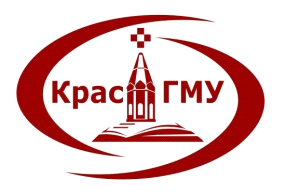 Государственное бюджетное образовательное учреждение высшего профессионального образования «Красноярский государственный медицинский университет имени профессора В.Ф. Войно-Ясенецкого» Министерства здравоохранения Российской ФедерацииВремяСобытиеМесто15:30Открытый классный час25 кабинет15:40-16.30Презентация «Моя профессия медицинская сестра»25 кабинет